 Segundo grado de la Ms. Crow Noticias de la clase (21 y 22 de noviembre) 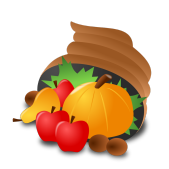 La próxima semana estaremos trabajando en... Lectura: repaso de los sonidos de las letras Ortografía: repaso de las palabras reconocibles a la vista Matemáticas: continuar sumando y restando números de 2 dígitos con y sin reagrupar Estudios sociales: estaremos aprendiendo sobre la importancia del Día de Acción de Gracias y por qué lo celebramos como un día festivo *** No tendremos clases el 23, 24 o 25 de noviembre de la próxima semana. ¡Que tengas un feliz Día de Acción de Gracias!